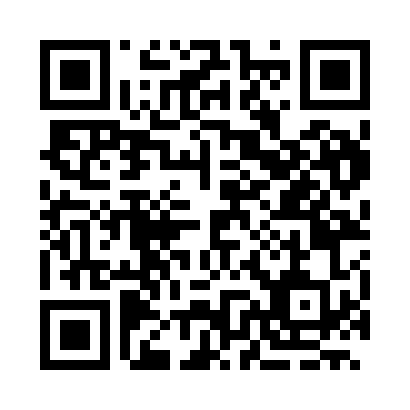 Prayer times for Kanits, BulgariaWed 1 May 2024 - Fri 31 May 2024High Latitude Method: Angle Based RulePrayer Calculation Method: Muslim World LeagueAsar Calculation Method: HanafiPrayer times provided by https://www.salahtimes.comDateDayFajrSunriseDhuhrAsrMaghribIsha1Wed4:266:211:276:268:3310:202Thu4:246:191:276:278:3410:223Fri4:226:181:266:278:3610:244Sat4:206:171:266:288:3710:265Sun4:186:151:266:298:3810:286Mon4:166:141:266:298:3910:297Tue4:146:131:266:308:4010:318Wed4:126:111:266:318:4210:339Thu4:106:101:266:318:4310:3510Fri4:086:091:266:328:4410:3711Sat4:066:081:266:338:4510:3812Sun4:046:071:266:338:4610:4013Mon4:026:051:266:348:4710:4214Tue4:006:041:266:358:4810:4415Wed3:596:031:266:358:4910:4616Thu3:576:021:266:368:5110:4717Fri3:556:011:266:378:5210:4918Sat3:536:001:266:378:5310:5119Sun3:515:591:266:388:5410:5320Mon3:505:581:266:388:5510:5421Tue3:485:571:266:398:5610:5622Wed3:465:561:266:408:5710:5823Thu3:455:561:266:408:5810:5924Fri3:435:551:276:418:5911:0125Sat3:415:541:276:419:0011:0326Sun3:405:531:276:429:0111:0427Mon3:385:531:276:439:0211:0628Tue3:375:521:276:439:0311:0729Wed3:365:511:276:449:0311:0930Thu3:345:511:276:449:0411:1031Fri3:335:501:276:459:0511:12